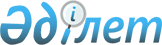 О внесении изменений в постановление Правительства Республики Казахстан от 11 февраля 2002 года N 202Постановление Правительства Республики Казахстан от 21 декабря 2002 года N 202б      Правительство Республики Казахстан постановляет: 

      1. Внести в постановление Правительства Республики Казахстан от 11 февраля 2002 года N 202 "Об утверждении паспортов республиканских бюджетных программ Министерства внутренних дел Республики Казахстан на 2002 год" следующие изменения: 

      1) в приложении 16 к указанному постановлению: 

      в графе "Ответственные исполнители" таблицы пункта 6 "План мероприятий по реализации бюджетной программы" слова "Комитет дорожной полиции" исключить; 

      2) в приложении 25 к указанному постановлению: 

      пункты 4, 5 изложить в следующей редакции: 

      "4. Цель бюджетной программы: создание единой информационной системы органов внутренних дел в целях обеспечения выполнения государственной функции по ведению государственной системы учета состояния безопасности дорожного движения, ведению учета водителей и транспортных средств. 

      5. Задачи бюджетной программы: автоматизация государственной системы учета показателей состояния безопасности дорожного движения; разработка автоматизированных информационно-поисковых систем учета состояния безопасности дорожного движения, ведения учета водителей и автотранспортных средств."; 

      в таблице пункта 6 "План мероприятий по реализации бюджетной программы": 

      графу "Мероприятия по реализации программ (подпрограмм)" изложить в следующей редакции: "Приобретение: комплексов ПЭВМ - 250 единиц; лазерных принтеров - 250 единиц; модемов - 50 единиц; сканеров - 60 единиц; локальных серверов - 21 единица; центрального сервера - 1 единица, средств связи и телекоммуникаций - 25 наименований, устройств защиты информации - 100 единиц"; 

      в графе "Ответственные исполнители" слова "Комитет дорожной полиции" исключить; 

      пункт 7 изложить в следующей редакции: 

      "7. Ожидаемые результаты выполнения бюджетной программы: дальнейшее внедрение в практическую деятельность органов внутренних дел новых информационных технологий, их техническое оснащение в целях создания единой информационно-телекоммуникационной системы органов внутренних дел Республики Казахстан.". 

      2. Настоящее постановление вступает в силу со дня подписания.       Премьер-Министр 

      Республики Казахстан 
					© 2012. РГП на ПХВ «Институт законодательства и правовой информации Республики Казахстан» Министерства юстиции Республики Казахстан
				